Pracovní list č. 1 Prohlédni si obrázky v tomto pracovním listě a odpověz na tyto otázky:a)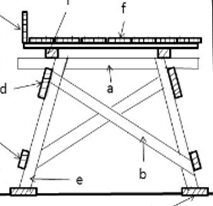 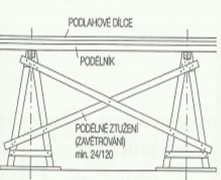 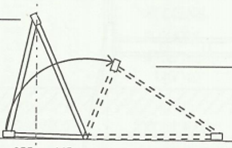 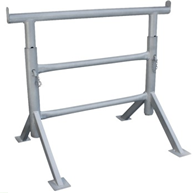 b)                                                      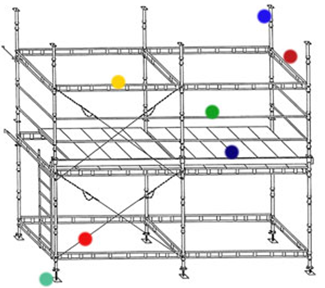 c)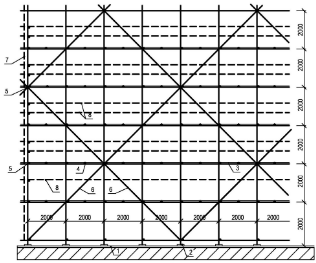 d)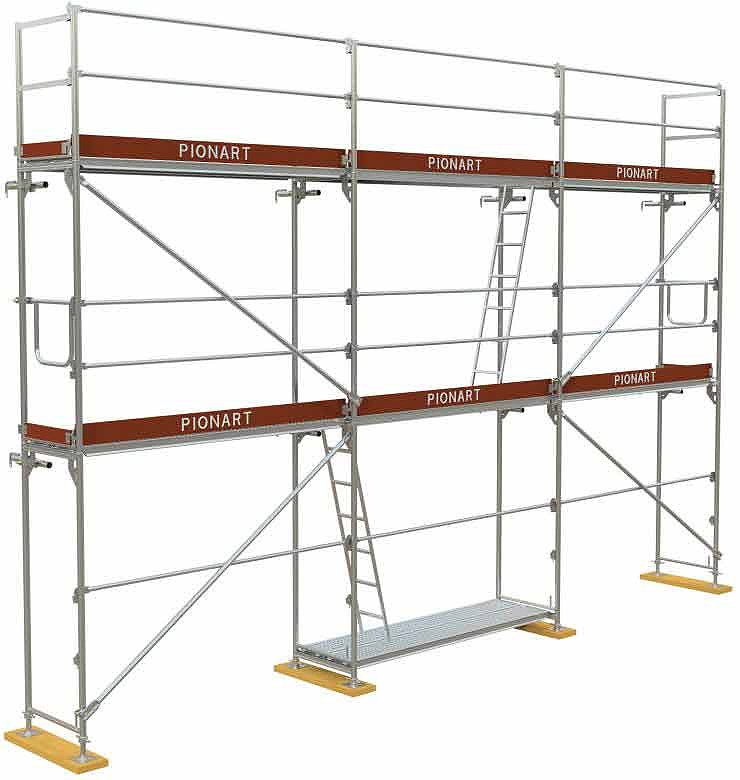 Urči podle obrázků, o jaké druhy lešení se jednáVyjmenuj jednotlivé díly lehkého dílcového lešení HAKINapiš rozdíl mezi lehkým trubkovým a rámovým lešenímDo jaké výšky je možné kozové lešení použít a jaký druh pochůzné podlahy se u kozového lešení používá 